11/08 RM 03668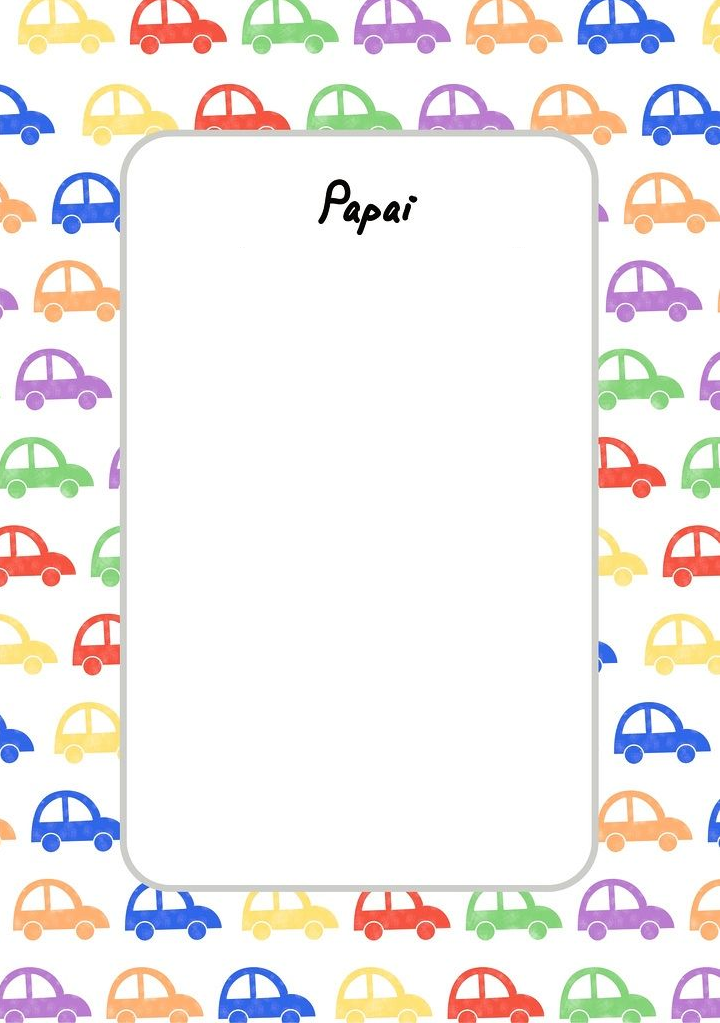 